DLA RODZICÓW I DZIECI Z GRUPY III   W związku z prowadzonym zdalnym nauczaniem w dniach 10.12- 14.12 2020 przesyłam Państwu materiały do pracy w domu z dziećmi.W tygodniu „Święta, święta” realizowane treści programowe  z zakresu obserwowania zmian zachodzących  zimą.Zamierzone cele:rozwijanie mowyrozwijanie sprawności rąkPropozycja zabaw, które można realizować wraz z dziećmi w domu:  1. I Zabawy ruchowe- Zabawa ruchowo- naśladowcza „Święta tuż tuż”Dzieci, poruszają się w różnych kierunkach po pokoju w rytm wystukiwany przez rodzica. Gdy nastaje cisza- dziecko powtarza rymowankę klaszcząc w ręce- „Święta się zbliżają, czas ten cieszy nas. W każdym domu radość i prezentów blask.”. Po zakończonej rymowance dzieci pokazują czynność związaną z obowiązkami domowymi przez świętami- nazywają (np.: mycie okien”)- Zabawa ”Choinka”Dzieci poruszają się w rytm do puszczonej spokojnej muzyki. Gdy muzyka milknie dzieci zamieniają się w choineczki- małe, średnie większe. Następnie następuje zamiana z rodzicem. Rodzic zamienia się w choinkę- a dziecko przystraja je. Mówiąc co wieszcza na swojej choineczce2. II. Zajęcie  1.Słuchanie wiersza Barbary Lewandowskiej „Zanim przyjdzie gwiazdka”Jeszcze w lesie szumią świerkiKołysanki swoje,A ja już mam kłopot wielki,Czym drzewo ustroje.Otoczone było w lesieŚwiergotliwym gwarem….Więc ja na nim też zawieszęŚmiesznych ptaszków parę.Z waty będzie biały zającI ruda wiewiórka.Wśród gałązek się schowająŚlimaki ze sznurka.Pod wesołym muchomoremPosadzę krasnale.Mogą wybrać się wieczorem\z wizytą do lalek.Rozmowa na temat wiersza:- Czym przystrojona była choinka?- Czym u siebie w domu przystrajacie choineczkę?- Kto ubiera choinkę w domu?Zajęcie  2.3. Praca plastyczna- „Choineczki”Przygotowałam dla was kartę pracy. Waszym zadaniem jest przystroić choineczkę kolorową bibułą. Możecie z bibuły wydrzeć drobne kawałeczki lub zrobić kulki- tak jak pracujemy w przedszkolu. Liczę na waszą wyobraźnie 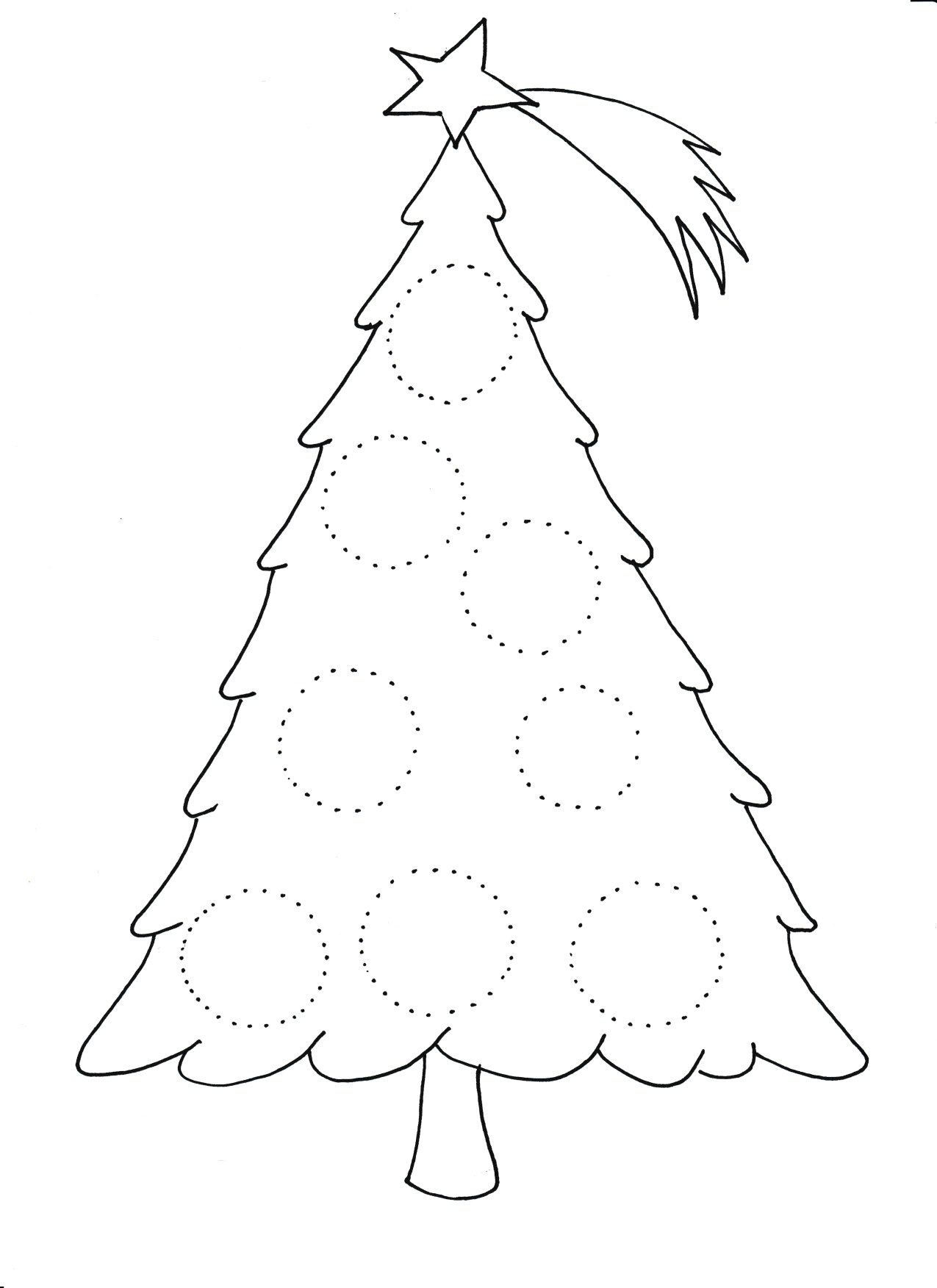 4. Zabawa rytmiczno – ruchowa ChoinkaDzieci stoją naprzeciwko swojej pary . Uderzając dłońmi w dłonie partnera, mówią: Ros-ła   so-bie   w le-sieCho-in- ka    zie-lo-na.Wczo-raj   by-ła   w   le-sie,dzi-siaj   przy-szła   do   nas.6. Karta pracy dodatkowej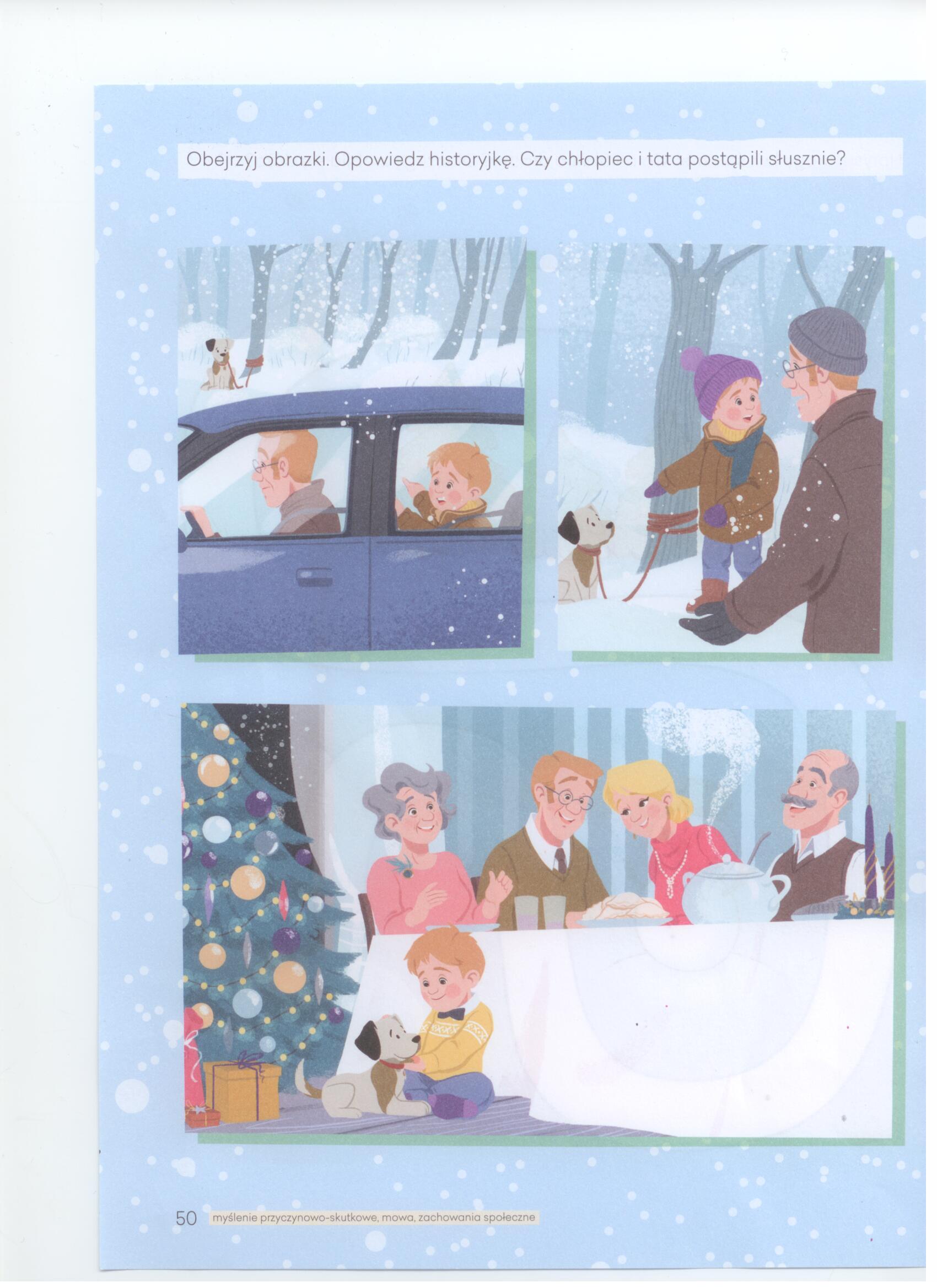 Miłej zabawy życzy Olga Filipowicz